Всероссийские проверочные работы 2018 годОписаниеконтрольных измерительных материаловдля проведения в 2018 году диагностической работы по ИСТОРИИ6 классОписание контрольных измерительных материалов для проведения в 2018 году диагностической  работы по ИСТОРИИ6 классНазначение всероссиискои проверочнои работыВ соответствии с Планом деиствии по модернизации общего образования на 2011—2015 rr., утвержденным распоряжением Правительства РФ от 7 сентября 2010 г. No 1507-p, в Россиискои Федерации реализуется поэтапное введение Федерального государственного образовательного стандарта (ФГОС) основного общего образования во всех общеобразовательных организациях Россиискои Федерации. В рамках этого процесса начиная с сентября 2015 г. обучающиеся 5 классов во всех школах России учатся в соответствии с ФГОС.Всероссииские проверочные работы (BПP) проводятся с учетом национально-культурнои специфики многонационального россииского общества в целях осуществления мониторинга результатов перехода на ФГОС и направлены на выявление уровня подготовки школьников.Назначение КИМ для  проведения  диагностическои  работы  по истории — оценить уровень общеобразовательнои подготовки по истории обучающихся 6 класса. КИМ BПP позволяют осуществить диагностику достижения предметных и метапредметных результатов обучения, в том числе овладение межпредметными понятиями и способность использования универсальных учебных деиствии (УУД) в учебнои, познавательнои и социальнои практике. Результаты BПP в совокупности с имеющеися в общеобразовательнои организации информациеи, отражающеи индивидуальные образовательные траектории обучающихся, могут быть использованы для оценки личностных результатов обучения.Результаты BПP могут быть использованы образовательными организациями для совершенствования методики преподавания истории, муниципальными и региональными органами исполнительнои власти, осуществляющими государственное управление в сфере образования, для анализа текущего состояния муниципальных и региональных систем образования и формирования программ их развития.Не предусмотрено использование результатов BПP для оценки деятельности образовательных организации, учителеи, муниципальных и региональных органов исполнительнои власти, осуществляющих государственное управление в сфере образования.Документы,  определяющие  содержание  проверочной  работы Содержание и структура проверочной  работы определяются на  основеФедерального государственного образовательного стандарта основного общего образования (приказ Минобрнауки России от 17.12.2010 № 1897) с учетом Примерной  основной образовательной программы  основного общегообразования (одобрена решением Федерального учебно-методического объединения  по  общему  образованию   (протокол  от  08.04.2015   №  1/15)) и  содержания  учебников,  включенных  в  Федеральный  перечень  на 2017/18 учебный год.Подходы к отбору содержания, разработке структуры варианта проверочной работыВсероссийские проверочные работы основаны на системно- деятельностном, компетентностном и уровневом подходах.В рамках BПP наряду с предметными результатами обучения учащихся основной школы оцениваются также метапредметные результаты, в том числе уровень сформированности универсальных учебных действий (УУД) и овладения межпредметными понятиями.Предусмотрена оценка сформированности следующих УУД.Регулятивные действия: целеполагание, планирование, контроль и коррекция, саморегуляция.Общеучебные универсальные учебные действия: поиск и выделение необходимой информации; структурирование знаний; осознанное и произвольное построение речевого высказывания в письменной  форме; выбор наиболее эффективных способов решения задач в зависимости от конкретных условий; рефлексия способов и условий действия; контроль и оценка процесса и результатов деятельности; смысловое чтение; определение основной и второстепенной информации; моделирование, преобразование модели.Логические универсальные действия: анализ объектов в целях выделения признаков; синтез, в том числе самостоятельное достраивание с восполнением недостающих компонентов; выбор оснований и критериев для сравнения; подведение под понятие; выведение следствий; установление причинно—следственных связей; построение логической цепи рассуждений; доказательство.Коммуникативные действия: умение с достаточной полнотой и точностью выражать свои мысли в соответствии с задачами и условиями коммуникации, владение монологической и диалогической формами речи в соответствии с грамматическими и синтаксическими нормами родного языка. Диагностическая работа нацелена на выявление овладения школьниками: базовыми историческими знаниями; опытом применения историко- культурного подхода к оценке социальных явлений; умением применять исторические знания для осмысления сущности общественных явлений; умением искать, анализировать, сопоставлять и оценивать содержащуюся в различных источниках информацию о событиях и явлениях прошлого.Диагностическая работа для 6 класса посвящена истории России с древнейших времен до конца XV в. и истории Средних веков (история зарубежных  стран  с 476 г. н.э. до конца  XV в.) с учетом  объема изученногоматериала к моменту написания работы. В работе также проверяется знание истории, культуры  родного края.Тексты заданий в КИМ в целом соответствуют формулировкам, принятым в учебниках, включенных в Федеральный перечень учебников, рекомендуемых Министерством образования и науки РФ к использованию при реализации имеющих государственную аккредитацию образовательных программ основного общего образования.Структура  варианта  проверочной работыРабота состоит из 10 заданий. Ответами к заданиям 1, 2, 8 и 9 являются последовательность цифр, буква или слово (словосочетание).Задания 3, 4, 6, 7 и 10 предполагают развернутый ответ. Задание 5 предполагает работу с контурной картой.Rодификаторы	проверяемых	элементов  содержания	и  требованийк уровню подготовкиВ табл. 1 приведен кодификатор проверяемых элементов содержания.Таблица 1В табл.  2 приведен  кодификатор  проверяемых  требований  к  уровню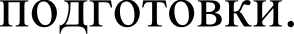 Таблица 2Типы  задании, сценарии  выполнения заданииЗадание 1 нацелено на проверку умения работать с иллюстративным материалом (изобразительной наглядностью: обучающийся должен  соотнести изображения с событиями (процессами), к которым относятся эти изображения).Задание 2 проверяет умение работать с текстовыми историческими источниками. В задании необходимо определить, к какому  из представленных в задании событий (процессов) непосредственно относится данный исторический источник.Задание 3 нацелено на проверку знания исторической терминологии и состоит из двух частей. В первой части от обучающегося требуется соотнести данный в задании термин (понятие) с событием (процессом). Во второй части задания нужно объяснить значение этого термина (понятия).Задание 4 является альтернативным. Задание нацелено на проверку знания исторических персоналий. Обучающемуся необходимо выбрать одно из событий (процессов) и указать две исторические личности, непосредственно связанные с выбранным событием (процессом). Затем нужно указать одно любое действие каждой из этих личностей, в значительной степени повлиявшее на ход и (или) результат этого события (процесса). Ответ оформляется в виде таблицы.Задание 5 является альтернативным. Задание нацелено на проверку умения работать с исторической картой. В задании требуется заштриховать на контурной карте один четырехугольник, образованный градусной сеткой,  в котором полностью или частично происходило выбранное обучающимся событие (процесс).Задание 6 является альтернативным. Оно нацелено на проверку знания географических объектов, связанных с определенными историческими событиями, процессами. В задании требуется написать название любого объекта (населенного пункта, реки или др.), который непосредственно связан с выбранным событием (процессом), а затем объяснить, как  указанный объект (город, населенный пункт, река или др.) связан с этим событием (процессом).Задние	7		проверяет		знание	причин	и	следствий	и		умение формулировать		положения,	содержащие	причинно-следственные		связи. В задании требуется объяснить, почему выбранное событие (процесс) имело большое значение в истории нашей страны и/или истории зарубежных стран. Задания 8 и 9 нацелены на проверку знания фактов истории культуры России	и  зарубежных	стран.  В  заданиях		используется	иллюстративный материал (изобразительная наглядность). В задании 8 требуется определить, какие   из представленных  изображений	являются  памятниками		культуры России, а какие — памятниками культуры зарубежных стран. В задании 9 необходимо выбрать один из этих четырех памятников культуры и указать название города, в котором этот памятник  культуры  находится  в настоящеевремя.Задание 10 проверяют знание истории родного края.Распределение заданий проверочной работы по уровню сложности Распределение заданий по уровню сложности приведено в табл. 3.Таблица 3Система	оценивания	выполнения	отдельных	заданий	и	работы в целомЗадания 1 и 8 считаются выполненными верно, если правильно указана последовательность  цифр.  Правильный   ответ  на  задание   1  оценивается  2 баллами. Если в ответе допущена одна ошибка (в том числе написана лишняя  цифра  или  не  написана  одна  необходимая  цифра),  выставляется 1 балл; если допущено две или более ошибки — 0 баллов.Задание 2 считается выполненным верно, если правильно указана буква. Задание 9 считается выполненным верно, если правильно указано название  города.  Правильные   ответы   на  задания   2,  8  и  9  оцениваются 1 баллом.Задания с развернутым ответом и задание на работу с  контурной  картой оцениваются в зависимости от полноты и правильности ответа в соответствии с критериями оценивания.Таблица 4Рекомендации по переводу первичных баллов в отметки  по пятибалльной шкалеПродолжительность проверочной работы На выполнение работы отводится 60 минут.Дополнительные материалы и оборудование Дополнительные материалы и оборудование не требуются.Рекомендации  по подготовке  к проверочной работеСпециальная подготовка к проверочной работе не требуется.ПриложениеОбобщенный план варианта всероссийской проверочной работы по ИСТОРИИ  6 класс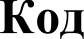 Проверяемые элементы содержания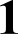 История России1.1Образование государства Русь. Первые русские князья1.2Русь	при	князе	Владимире	Святославиче.	Принятие	Русьюхристианства и его значение1.3Деятельность Ярослава Мудрого1.4Русь при Ярославичах. Деятельность Владимира Мономаха1.5Формирование системы земель — самостоятельных государств1.6Походы Батыя на Русь1.7Ордена  крестоносцев	и   борьба   с   их   экспансией   на  западныхграницах Руси. Александр Невский1.8Ордынское  владычество  на Руси. Противостояние Твери и Москвы.Иван Калита1.9Московское государство при Дмитрии Донском. Куликовская битва.Закрепление первенствующего положения московских князей1.10Формирование	единого	Русского	государствав XV в. Деятельность Ивана III. Присоединение Новгорода и Твери. Ликвидация зависимости от Орды1.11Культурное пространство Руси в IX—XV вв.2История Средних веков2.1Раннее Средневековье (V — середина XI в.)2.2Развитое Средневековье (середина XI — XIII в.)2.3Позднее Средневековье  (XIV—XV вв.)2.4Культура Западной Европы в Средние века2.5Народы Азии, Америки и Африки в Средние века3История  родного края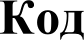 Проверяемые требования к уровню подготовкиПроверяемые требования к уровню подготовкиПроверяемые требования к уровню подготовкиПроверяемые требования к уровню подготовкиПроверяемые требования к уровню подготовкиПроверяемые требования к уровню подготовки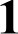 МетапредметныеМетапредметныеМетапредметныеМетапредметныеМетапредметныеМетапредметные1.1Умение  определять  понятия,  создавать  обобщения,  устанавливать аналогии,классифицировать,  самостоятельно   выбирать	основания	и  критерии	для классификацииУмение  определять  понятия,  создавать  обобщения,  устанавливать аналогии,классифицировать,  самостоятельно   выбирать	основания	и  критерии	для классификацииУмение  определять  понятия,  создавать  обобщения,  устанавливать аналогии,классифицировать,  самостоятельно   выбирать	основания	и  критерии	для классификацииУмение  определять  понятия,  создавать  обобщения,  устанавливать аналогии,классифицировать,  самостоятельно   выбирать	основания	и  критерии	для классификацииУмение  определять  понятия,  создавать  обобщения,  устанавливать аналогии,классифицировать,  самостоятельно   выбирать	основания	и  критерии	для классификацииУмение  определять  понятия,  создавать  обобщения,  устанавливать аналогии,классифицировать,  самостоятельно   выбирать	основания	и  критерии	для классификации1.2Умение   устанавливать   причинно-следственные   связи,   строить логическоерассуждение,  умозаключение	(индуктивное,	дедуктивное	и  по  аналогии) и делать выводыУмение   устанавливать   причинно-следственные   связи,   строить логическоерассуждение,  умозаключение	(индуктивное,	дедуктивное	и  по  аналогии) и делать выводыУмение   устанавливать   причинно-следственные   связи,   строить логическоерассуждение,  умозаключение	(индуктивное,	дедуктивное	и  по  аналогии) и делать выводыУмение   устанавливать   причинно-следственные   связи,   строить логическоерассуждение,  умозаключение	(индуктивное,	дедуктивное	и  по  аналогии) и делать выводыУмение   устанавливать   причинно-следственные   связи,   строить логическоерассуждение,  умозаключение	(индуктивное,	дедуктивное	и  по  аналогии) и делать выводыУмение   устанавливать   причинно-следственные   связи,   строить логическоерассуждение,  умозаключение	(индуктивное,	дедуктивное	и  по  аналогии) и делать выводы1.3Умение  создавать,  применять  и  преобразовывать  знаки  и  символы, моделии схемы для решения учебных и познавательных задачУмение  создавать,  применять  и  преобразовывать  знаки  и  символы, моделии схемы для решения учебных и познавательных задачУмение  создавать,  применять  и  преобразовывать  знаки  и  символы, моделии схемы для решения учебных и познавательных задачУмение  создавать,  применять  и  преобразовывать  знаки  и  символы, моделии схемы для решения учебных и познавательных задачУмение  создавать,  применять  и  преобразовывать  знаки  и  символы, моделии схемы для решения учебных и познавательных задачУмение  создавать,  применять  и  преобразовывать  знаки  и  символы, моделии схемы для решения учебных и познавательных задач1.4Смысловое чтениеСмысловое чтениеСмысловое чтениеСмысловое чтениеСмысловое чтениеСмысловое чтение1.5Умение  осознанно  использовать  речевые  средства  в соответствии  с задачейкоммуникации;	владение	устной	и   письменной	речью,	монологической контекстной речьюУмение  осознанно  использовать  речевые  средства  в соответствии  с задачейкоммуникации;	владение	устной	и   письменной	речью,	монологической контекстной речьюУмение  осознанно  использовать  речевые  средства  в соответствии  с задачейкоммуникации;	владение	устной	и   письменной	речью,	монологической контекстной речьюУмение  осознанно  использовать  речевые  средства  в соответствии  с задачейкоммуникации;	владение	устной	и   письменной	речью,	монологической контекстной речьюУмение  осознанно  использовать  речевые  средства  в соответствии  с задачейкоммуникации;	владение	устной	и   письменной	речью,	монологической контекстной речьюУмение  осознанно  использовать  речевые  средства  в соответствии  с задачейкоммуникации;	владение	устной	и   письменной	речью,	монологической контекстной речью1.6Умение  оценивать  правильность  выполнения  учебной  задачи,  собственныевозможности ее решенияУмение  оценивать  правильность  выполнения  учебной  задачи,  собственныевозможности ее решенияУмение  оценивать  правильность  выполнения  учебной  задачи,  собственныевозможности ее решенияУмение  оценивать  правильность  выполнения  учебной  задачи,  собственныевозможности ее решенияУмение  оценивать  правильность  выполнения  учебной  задачи,  собственныевозможности ее решенияУмение  оценивать  правильность  выполнения  учебной  задачи,  собственныевозможности ее решения1.7Владение	основами	самоконтроля,	самооценки,	принятия	решений	иосуществления осознанного выбора в учебной и познавательной деятельностиВладение	основами	самоконтроля,	самооценки,	принятия	решений	иосуществления осознанного выбора в учебной и познавательной деятельностиВладение	основами	самоконтроля,	самооценки,	принятия	решений	иосуществления осознанного выбора в учебной и познавательной деятельностиВладение	основами	самоконтроля,	самооценки,	принятия	решений	иосуществления осознанного выбора в учебной и познавательной деятельностиВладение	основами	самоконтроля,	самооценки,	принятия	решений	иосуществления осознанного выбора в учебной и познавательной деятельностиВладение	основами	самоконтроля,	самооценки,	принятия	решений	иосуществления осознанного выбора в учебной и познавательной деятельности2ПредметныеПредметныеПредметныеПредметныеПредметныеПредметные22.1Овладение  базовыми  историческими  знаниями,  а  также  представлениями озакономерностях	развития	человеческого	общества	в	социальной, экономической, политической, научной и культурной сферахОвладение  базовыми  историческими  знаниями,  а  также  представлениями озакономерностях	развития	человеческого	общества	в	социальной, экономической, политической, научной и культурной сферахОвладение  базовыми  историческими  знаниями,  а  также  представлениями озакономерностях	развития	человеческого	общества	в	социальной, экономической, политической, научной и культурной сферахОвладение  базовыми  историческими  знаниями,  а  также  представлениями озакономерностях	развития	человеческого	общества	в	социальной, экономической, политической, научной и культурной сферахОвладение  базовыми  историческими  знаниями,  а  также  представлениями озакономерностях	развития	человеческого	общества	в	социальной, экономической, политической, научной и культурной сферахОвладение  базовыми  историческими  знаниями,  а  также  представлениями озакономерностях	развития	человеческого	общества	в	социальной, экономической, политической, научной и культурной сферах22.2Умения   искать,   анализировать,   сопоставлять   и   оценивать содержащуюсяв различных  источниках   информацию   о  событиях   и  явлениях   прошлого и настоящегоУмения   искать,   анализировать,   сопоставлять   и   оценивать содержащуюсяв различных  источниках   информацию   о  событиях   и  явлениях   прошлого и настоящегоУмения   искать,   анализировать,   сопоставлять   и   оценивать содержащуюсяв различных  источниках   информацию   о  событиях   и  явлениях   прошлого и настоящегоУмения   искать,   анализировать,   сопоставлять   и   оценивать содержащуюсяв различных  источниках   информацию   о  событиях   и  явлениях   прошлого и настоящегоУмения   искать,   анализировать,   сопоставлять   и   оценивать содержащуюсяв различных  источниках   информацию   о  событиях   и  явлениях   прошлого и настоящегоУмения   искать,   анализировать,   сопоставлять   и   оценивать содержащуюсяв различных  источниках   информацию   о  событиях   и  явлениях   прошлого и настоящего22.3Способность  определять  и аргументировать свое отношение  к содержащейсяв различных  источниках	информации	о   событиях   и  явлениях   прошлого и настоящегоСпособность  определять  и аргументировать свое отношение  к содержащейсяв различных  источниках	информации	о   событиях   и  явлениях   прошлого и настоящегоСпособность  определять  и аргументировать свое отношение  к содержащейсяв различных  источниках	информации	о   событиях   и  явлениях   прошлого и настоящегоСпособность  определять  и аргументировать свое отношение  к содержащейсяв различных  источниках	информации	о   событиях   и  явлениях   прошлого и настоящегоСпособность  определять  и аргументировать свое отношение  к содержащейсяв различных  источниках	информации	о   событиях   и  явлениях   прошлого и настоящегоСпособность  определять  и аргументировать свое отношение  к содержащейсяв различных  источниках	информации	о   событиях   и  явлениях   прошлого и настоящего22.4Умение	применятьобщественных явленийисторическиезнаниядляосмыслениясущности22.5Владение  опытом историко-культурного, цивилизационного подхода к оценкесоциальных явлений, современных глобальных процессовВладение  опытом историко-культурного, цивилизационного подхода к оценкесоциальных явлений, современных глобальных процессовВладение  опытом историко-культурного, цивилизационного подхода к оценкесоциальных явлений, современных глобальных процессовВладение  опытом историко-культурного, цивилизационного подхода к оценкесоциальных явлений, современных глобальных процессовВладение  опытом историко-культурного, цивилизационного подхода к оценкесоциальных явлений, современных глобальных процессовВладение  опытом историко-культурного, цивилизационного подхода к оценкесоциальных явлений, современных глобальных процессов22.6Сформированность	основ	гражданской,	этнонациональной,	социальной,культурной самоидентификации личности обучающегосяСформированность	основ	гражданской,	этнонациональной,	социальной,культурной самоидентификации личности обучающегосяСформированность	основ	гражданской,	этнонациональной,	социальной,культурной самоидентификации личности обучающегосяСформированность	основ	гражданской,	этнонациональной,	социальной,культурной самоидентификации личности обучающегосяСформированность	основ	гражданской,	этнонациональной,	социальной,культурной самоидентификации личности обучающегосяСформированность	основ	гражданской,	этнонациональной,	социальной,культурной самоидентификации личности обучающегося№Уровень сложностиКоличество заданийМакси- мальный первичныйбаллПроцент от максимального первичного балла1Базовый69452Повышенный39453Высокий1210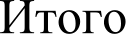 1020100Отметка по пятибалльной шкале«2»«3»«4»«5»Первичные баллы0—56—1011—1516—20№Проверяемые требования (умения)ЛОКИ ПOOП ОООвыпускник  научится /получитвозможность научитьсяКод КЭС / KTУровень сложно- стиМакси- мальный балл за выполне- ние заданияПримерное время выполнения задания обучающимся (в минутах)1Умение создавать, применять и преобразовывать знаки и символы, модели и схемы для решения учебных и no- знавательных задачРаботать с изобрази- тельными историческими источниками, понимать и интерпретировать содер- жащуюся в них информацию1.1—2.5/2.223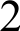 Смысловое чтениеПроводить		поиск информации в исторических текстах, материальных исто- рических	памятниках Средневековья1.1—2.5/2.2Б1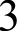 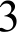 Умение	определять	понятия,Умение	объяснять	смысл1.1—2.5/Б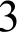 5создавать	обобщения,основных	хронологических2.1устанавливать	аналогии,понятий, терминовклассифицировать,	само-стоятельно  выбирать основанияи  критерии  для классификации;владение	основамисамоконтроля,	самооценки,принятия	решений	иосуществления  осознанного вы-бора	в	учебной	и	позна-вательной деятельности4Умение осознанно использовать речевые средства в соответствииДавать оценку событиям и личностям   отечественной  и1.1—2.5/2.1JJ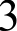 7с	задачей	коммуникации;всеобщей   истории  Среднихвладение	основами	само-вековконтроля, самооценки, принятиярешений  и  осуществления  oco-знанного   выбора   в   учебной ипознавательной деятельности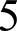 Умение  создавать,  применять иИспользовать  историческую1.1—2.5/Б15преобразовывать	знаки	икарту как источник информа-2.2,символы,   модели   и  схемы длярешения	учебных	и	no-ции	о	территории,	обэкономиических	и2.5знавательных	задач;	владениекультурных  центрах  Руси  иосновами  самоконтроля,	само-других государств  в Средниеоценки,	принятия	решений	ивека,   о  направлениях  круп-осуществления	осознанногонейших  передвижений	лю-выбора в учебной и познаватель-дей   —  походов, завоеваний,ной деятельностиколонизаций и др.6Умение  создавать,  применять иИспользовать  историческую1.1—2.5/П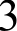 5преобразовывать	знаки	икарту как источник информа-2.2символы,   модели   и  схемы дляции	о	территории,	обрешения	учебных	и	по-экономических и культурныхзнавательных	задач;	владениецентрах  Руси  и других гocy-основами самоконтроля, само- оценки, принятия решений и осуществления осознанного выбора в учебной и познаватель- ной деятельностидарств в Средние века, о направлениях	крупнейших передвижений		людей походов,		завоеваний, колонизаций и др.7Умение	устанавливать причинно-следственные	связи,Объяснять	причины	и следствия ключевых событий1. I—2.5/2.4, 2.5В25строить	логическоеотечественной	и   всеобщейрассуждение,	умозаключениеистории Средних веков(индуктивное,  дедуктивное  и поаналогии)	и	делать	выводы;владение	основами	само-контроля, самооценки, принятиярешений	и	осуществленияосознанного  выбора в учебной ипознавательной деятельности8Умение  объединять  предметы иРаскрывать	характерные,3/Б1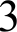 явления в группы  по определен-существенные   черты ценно-2.5, 2.6ным	признакам,	сравнивать,стей,	господствовавших	вклассифицировать   и  обобщатьсредневековых	обществах,факты и явлениярелигиозных	воззрений,представленийсредневекового	человека	омире;  сопоставлять развитиеРуси и других стран в периодСредневековья,	показыватьобщие черты и особенности9Умение	определять	понятия,Локализовать	во	времени1.1—2.5/Б1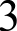 создавать	обобщения,общие	рамки	и	события2.1устанавливать	аналогии,Средневековья,	этапыклассифицировать,становления	и	развитиясамостоятельно	выбиратьРоссийского государстваоснования	и	критерии	дляклассификации10Умение	создавать	обобщения,Реализация	историко-3/П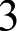 5классифицировать,	самосто-культурологического2.5, 2.6ятельно   выбирать   основания иподхода,	формирующегокритерии	для	классификации;способности	к	межкуль-сформированность	важнейшихтурному	диалогу,К ЛЬТ ]ЭHO-ИCTO]ЭИЧeCKИXвосприятию	и	бережномуориентиров	для	гражданской,OTHOШeHИЮ	К    К   ЛЬТ ]ЭНОМэтнонациональной,  социальной,наследию Родиныкультурной самоидентификации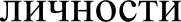 Bcero заданий — 10, из них по уровню сложности: Б — 6; П —3; В — 1. Общее впемя выполнения работы—  60 мин.Максимальный первичный балл — 20.Bcero заданий — 10, из них по уровню сложности: Б — 6; П —3; В — 1. Общее впемя выполнения работы—  60 мин.Максимальный первичный балл — 20.Bcero заданий — 10, из них по уровню сложности: Б — 6; П —3; В — 1. Общее впемя выполнения работы—  60 мин.Максимальный первичный балл — 20.Bcero заданий — 10, из них по уровню сложности: Б — 6; П —3; В — 1. Общее впемя выполнения работы—  60 мин.Максимальный первичный балл — 20.Bcero заданий — 10, из них по уровню сложности: Б — 6; П —3; В — 1. Общее впемя выполнения работы—  60 мин.Максимальный первичный балл — 20.Bcero заданий — 10, из них по уровню сложности: Б — 6; П —3; В — 1. Общее впемя выполнения работы—  60 мин.Максимальный первичный балл — 20.Bcero заданий — 10, из них по уровню сложности: Б — 6; П —3; В — 1. Общее впемя выполнения работы—  60 мин.Максимальный первичный балл — 20.